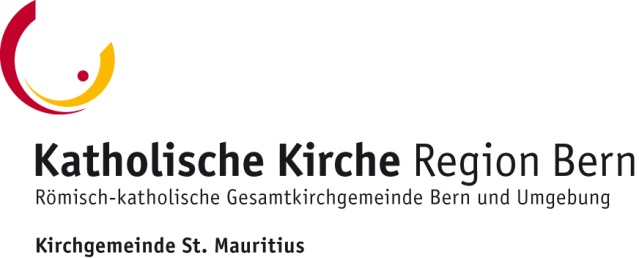 	Frauengruppe St. Mauritius, BethlehemHerzliche Einladung an alle Frauen und Interessierteam Donnerstag, 30. Januar 2020,Beginn: 14.00 Uhrim Saal der Kath. Kirche, St. Mauritiusmit unserer Referentin Frau Anna Hirsbrunnerder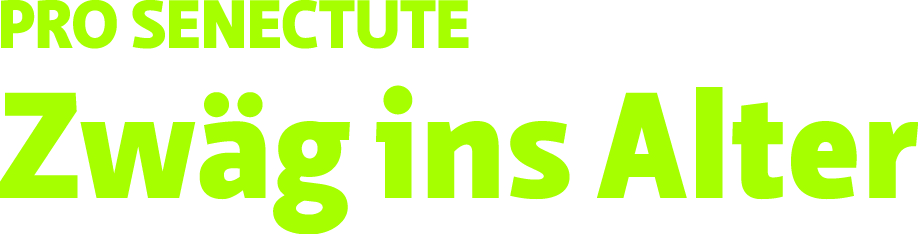 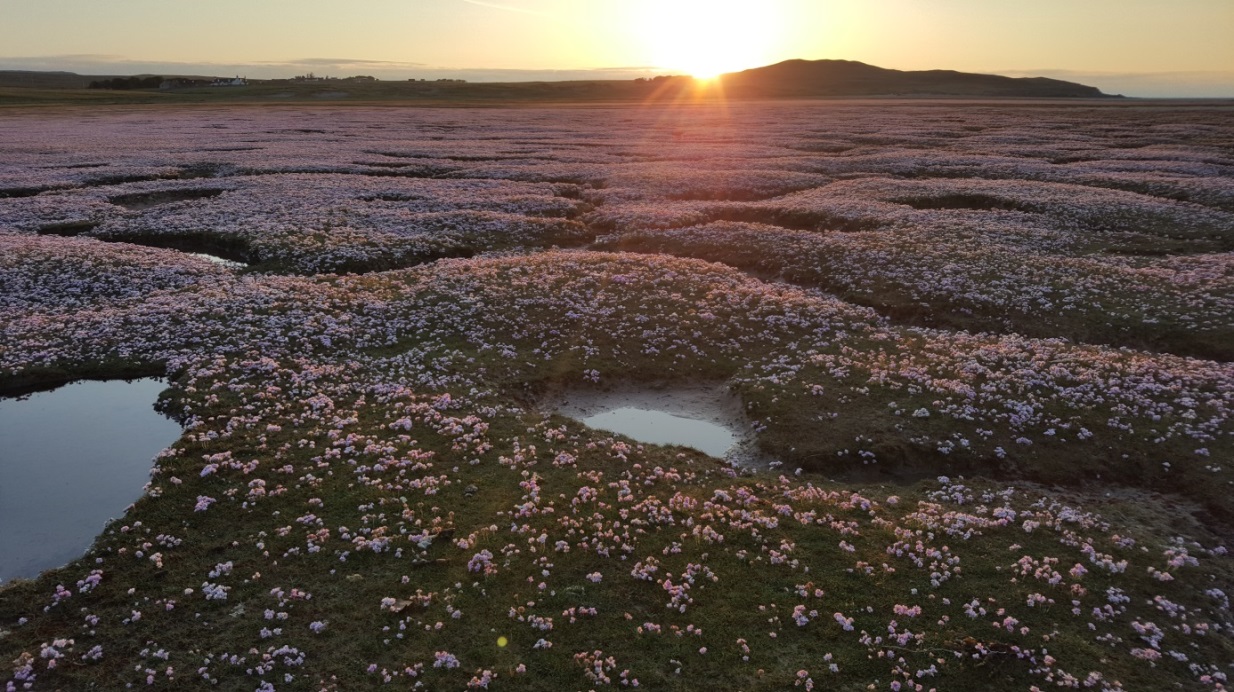 Bild: Anna HirsbrunnerSie wird über das Thema Psychische Gesundheit sprechenund Ihnen praktische Tipps für den Alltag aufzeigen,damit Sie Ihre Psyche schützen und pflegen können.Ort:				Kath. Kirche, St. MauritiusWaldmannstrasse 60, 3027 Bethlehem				Tram 8, bis TscharnergutNach dem Referat gibt es Kaffee, Tee und Kuchen. Dafür nehmen wir gerne einen freiwilligen Unkostenbeitrag von Fr. 2.-  entgegen.Auf eine rege Beteiligung freut sich die Frauengruppe, St. Mauritius.Monika Eggimann		Blanka Jungo